Introduction to MgedMGED is currently the primary geometry editor in BRL-CAD. By default, MGED will provide a graphical user interface for modeling, editing, render, and managing geometry models. MGED can also be run in a command-line "classic" mode using the "-c" command-line option, which can also be used for scripting interactions. MGED does not provide a discoverable graphical user interface. Going through the available tutorials and documentation is required to be proficient. MGED is expert-friendly with minimal documentation and feedback inside the application itself. MGED maintains immediate storage persistence, i.e. automatic and immediate saves. There is no need to save your file(s) as all modifications are immediately saved as soon as they are applied. MGED (and most of the BRL-CAD tools) perform constant validity checking and will abort early at the first sign of error or corruption detection in order to minimize or prevent data loss at all costs. MGED is intentionally a highly modal editor (similar to vi) in that there are various editing modes and states that you can go to/from while editing geometry.As soon as you open Mged from your OS menu there will be two windows that pop out. The Command WindowThe Graphical Window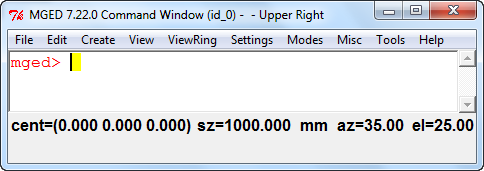 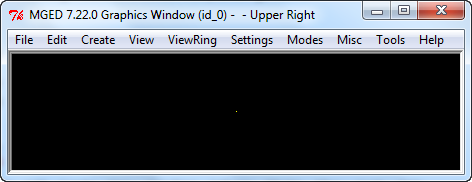 Of course the Window sizes are bigger than the screen shots here……..We shall first start of with the Graphical Window. So first ill load a model for a whole demonstration. After loading it you will see a blank black window. Don’t worry, after you load it you will have to draw it – either by the draw command or by the following option- Browse Geometry- 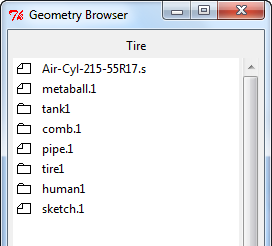 By just double clicking the element it will be available for you to see in the graphics window.  So I loaded this –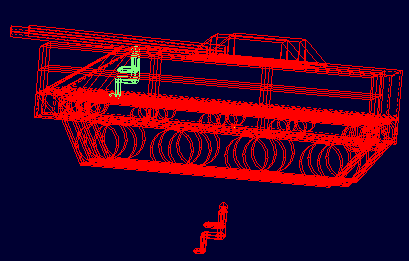 The Above picture is also called the geometry treeExcuse me for the man sitting in mid air but that is important for future demonstrations. Using combinations if shift, mouse and ctrl you have browse through the graphical interphase of the graphical windows of Mged. So lets try them one by onemove - SHIFT + (Leftt or Middle) + mouse drag  Ill try that on the human- After selecting your preferred element press shift and mouse drag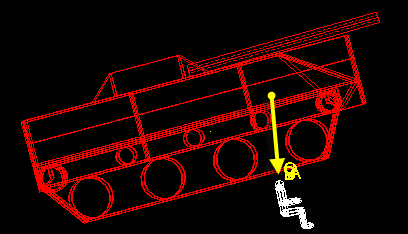 Constrained Translation-     1.  SHIFT + ALT + left mouse button + mouse drag- Moves view in the X direction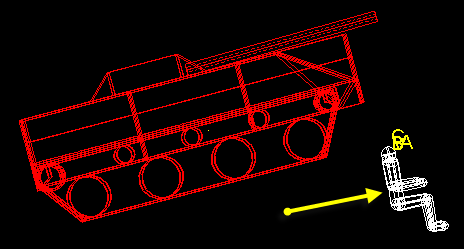 SHIFT + ALT + Middle mouse button + mouse drag – Moves the element to the y axis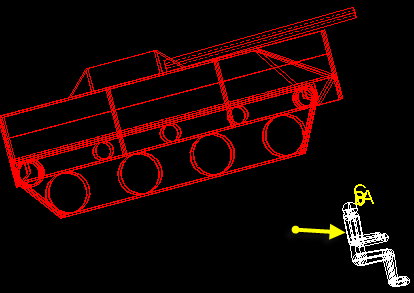 SHIFT + ALT + Right mouse button + mouse drag – Move it in the Z direction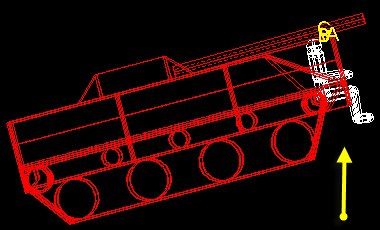 Rotate Ctrl+any Mouse Button+DragScale- Shift+Ctrl+mouse Drag Up or Down or Shift+ctrl+alt+ mouse drag Up or down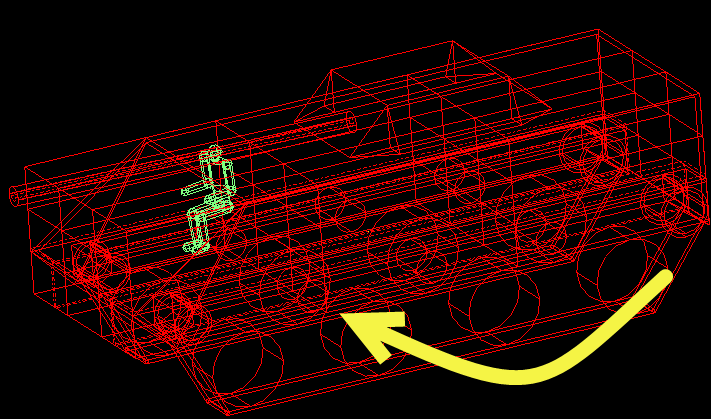 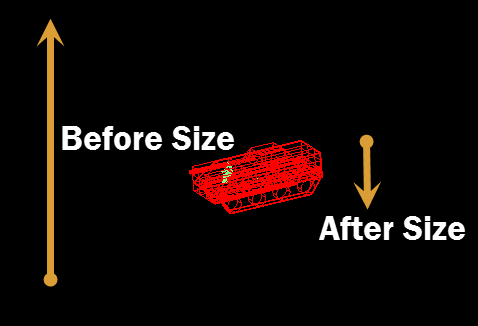 There is another Shortcut for increasing and decreasing the size but this is for the whole screen Left Click- Zoom Out 
Right Click – Zoom In Raytrace control panel.You can open the raytrace control panel by going to the tools menu in your graphics window and selecting “Raytrace control panel” or you can see it in File. By using the raytrace control panel you can change the size of an object or all objects from the “Size” drop-down menu and change the background color of the “Graphics window” using the “Background color” drop-down menu. After making the changes you should click on “Raytrace” to make the changes.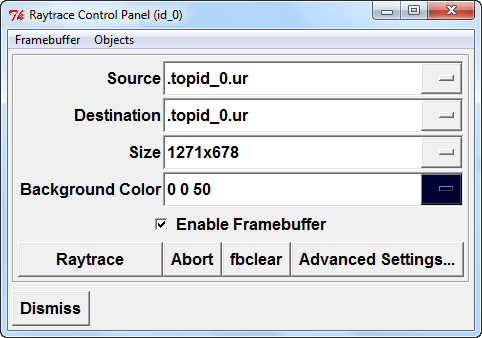 I selected only the tank using the matrix selection and then retraced it. This is what I get after I do it. 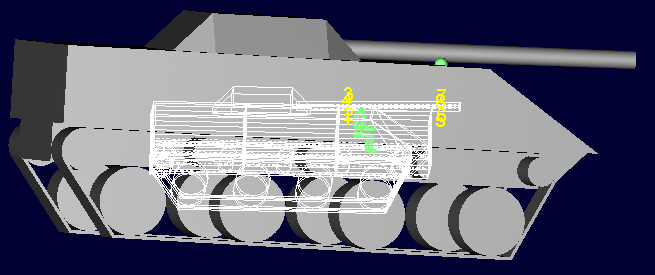 The disable framebuffer you can just tick the option off.In the objects tab you can edit the objects to be retraced but I prefer the matrix selection method.The Combination EditorTo select the combination Editor you will have to go to Edit>Combination editorAnd then a windows will popup like this- 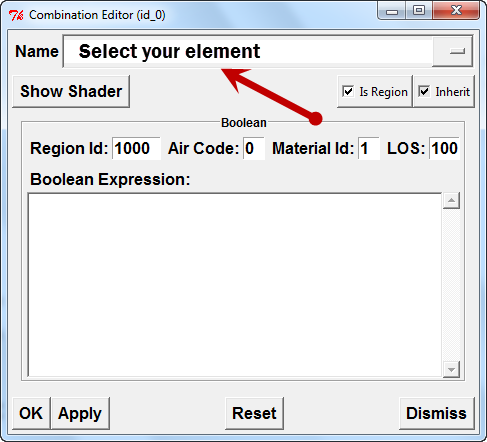 Using the following menu you can control the color combination for your creation in Mged.For example if you remember the man sitting on the tank in the above examples. You will see that his color is green so now will change his heads color and his color. We shall first select(You may select it from the displayed or other that is specified in the options that drop down before clicking) the whole human in using column marked above change its color. You will get a windows called the combination selection to make your selection - 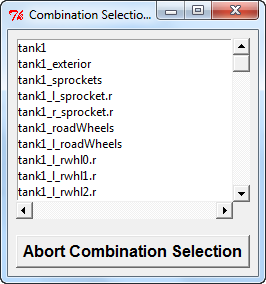 If you are cool enough to edit the combination using the Boolean menu then that’s good for you. As for me Ill choose the shader.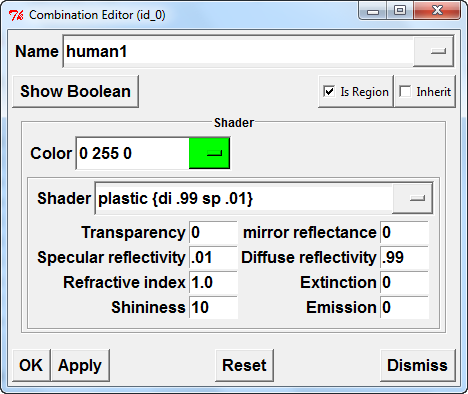 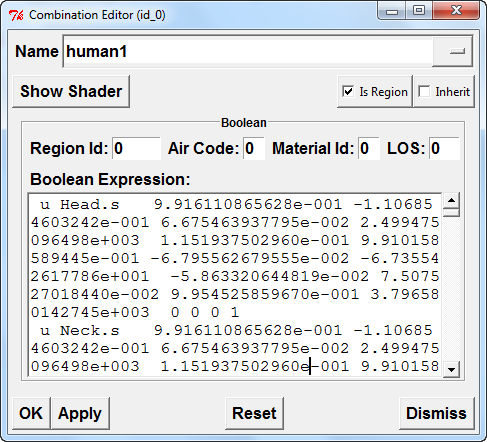 So here is the new painted human –Point to be noted- Mged provides many other stuff like by which you make a cool looking 3D model. ---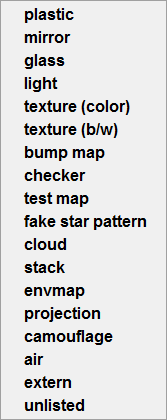 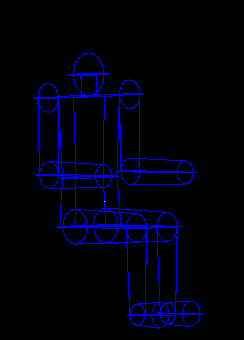 That’s not all you have many more options like transparency, Shininess ETC.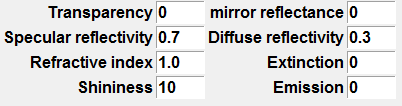 Other Key BindingsFunction Category Key Combination Normal Viewing Edit  Model Angle Dist Cursor1 Translate (move) SHIFT + (Leftt or Middle) + mouse drag Moves view in any direction Translates object in any direction Move center Translate (move) SHIFT + Right mouse + mouse drag Moves view in any direction Translates object in any direction Change tick marks in/out Constrained Translation SHIFT + ALT + left mouse button + mouse drag Moves view in the X direction Moves object in the X direction Move center Constrained Translation SHIFT + ALT + Middle mouse button + mouse drag Moves view in the Y direction Moves object in the Y direction Move center Constrained Translation SHIFT + ALT + Right mouse button + mouse drag Moves view in the Z direction Moves object in the Z direction Tick marks move in/out Rotate CTRL + Left Mouse  + mouse drag Rotates view in any direction Rotates object in any direction Rotates solid angle line Rotate CTRL + Middle Mouse + mouse drag Rotates view in any direction Rotates object in any direction Rotates dotted angle line Rotate CTRL + Right mouse button + mouse drag Rotates view in any direction Rotates object in any direction Tick marks move in/out Constrained Rotation CTRL + ALT + Left mouse button + mouse drag Rotates view about the X axis Rotates Object about the X Axis Rotates dotted angle line Constrained Rotation CTRL + ALT + Middle mouse button + mouse drag Rotates view about the Y axis Rotates Object about the Y Axis Rotates dotted angle line Constrained Rotation CTRL + ALT + Right mouse button + mouse drag Rotates view about the Z axis Rotates Object about the Z Axis Tick marks move in/out Scale SHIFT + CTRL + ALT + Any mouse button + mouse drag Scales view larger/smaller Scales object larger/smaller Tick marks move in/out Command  DescriptionBACKSPACE       backward delete a characterDELETEbackward delete a characterLeft                        go backward one characterRight                     go forward one characterUp                         repeat the previous commandDown                    go to the next commandHomego to the beginning of the lineEnd                       go to the end of the lineCTRL+a               go to the beginning of the lineCTRL+b              go backward one characterCTRL+c              interrupt command (not really an emacs command, but it works)CTRL+d             delete character under cursorCTRL+e              go to the end of lineCTRL+f              go forward a characterCTRL+h              delete character to left of cursorCTRL+k             delete characters to end of lineCTRL+p                 go to previous commandCTRL+t                transpose next two charactersCTRL+u            undelete lineCTRL + L+w           delete to beginning of line